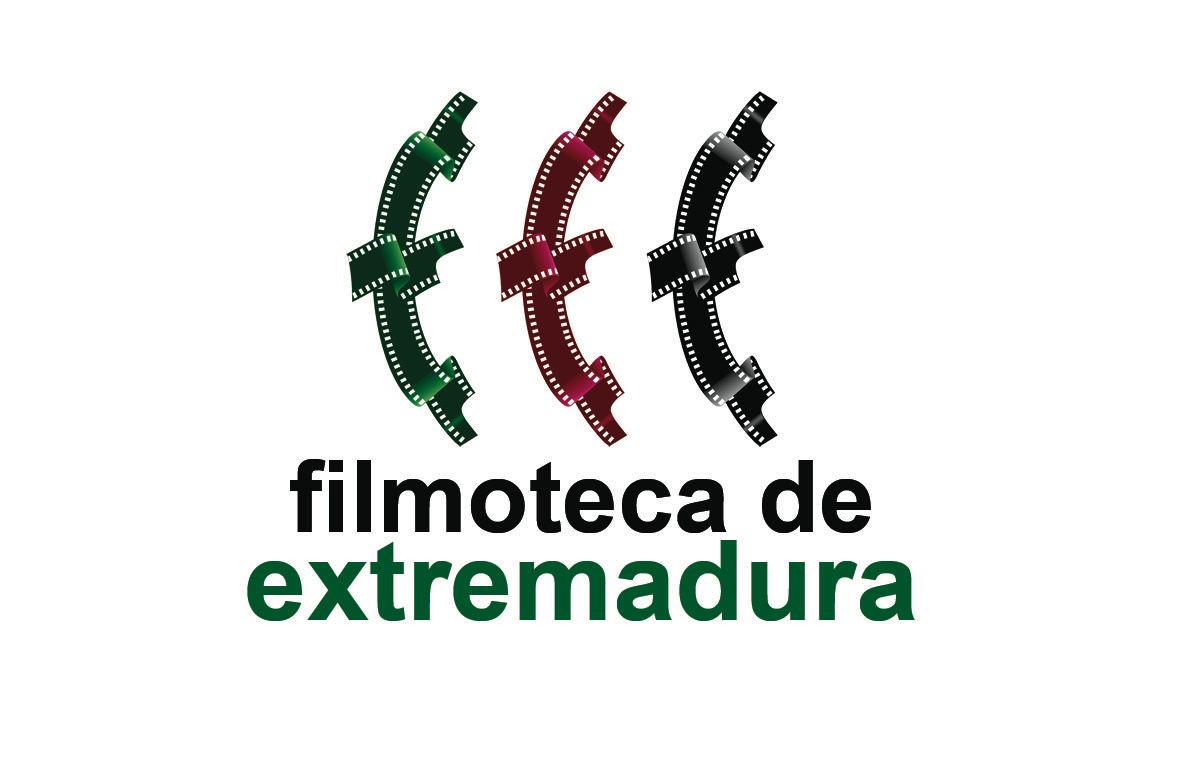 PROGRAMACIÓN MAYO 2024CÁCERES - BADAJOZ – MÉRIDA – PLASENCIA10 ciclos con 16 películas componen la programación del mes de mayo en la Filmoteca de Extremadura. Con una especial mirada a ROBOT DREAMS la película del año que estará en todas las sedes de la Filmoteca y con la presencia de su director, Pablo Berger que también nos trae la exposición relacionada con el proceso de la película. Una de las nuestras será en esta ocasión DESTELLO BRAVÍO de Ainhoa Rodríguez, la mirada al WOMAD no faltará con dos películas relacionas con el mundo de la música, abrimos un nuevo ciclo de cine español, seguimos dirigiendo la mirada al otro lado del Atlántico con el ciclo de cine Latinoamericano, nos fijamos en el creador de famosos monstruos Stéphane Lavallois y nos acercamos a las películas de los festivales, con la oscarizada “El Chico y la Garza” del maestro Miyasaki, sin olvidarnos del clásico de la filmoteca, este mes dedicado a Marlon Brando, coincidiendo con el aniversario de su nacimiento.CICLOS PROGRAMADOSESPECIAL ROBOT DREAMS: - ROBOT DREAMSUNA DE LAS NUESTRAS: DESTELLO BRAVÍOWOMAD 2024: JORGE. UNA TRAVESÍA DE COQUE MALLA – LA ESTRELLA AZULFOCO FESTIVALES: YO CAPITÁN - EL CHICO Y LA GARZACLÁSICOS DE LA FILMOTECA: EL ROSTRO IMPENETRABLE - UN TRANVÍA LLAMADO DESEODÍA INTERNACIONAL DE LA DANZA: UN PASO ADELANTECICLO CINE LATINOAMERICANO: RADICAL- LA MEMORIA INFINITA – PUAN.CICLO CINE ESPAÑOL: LA ABADESA.GOYA Y HELLBOY LA VISIÓN DE STÉPHANE LEVALLOIS: HELLBOY 2: EL EJÉRCITO DORADO - GOYA, EL OJO QUE ESCUCHA. FILMOEDUCA: VAMOS A CAZAR UN OSO - ROBOT DREAMSEXPOSICIÓN EN PLASENCIA Y CÁCERES: ROBOT DREAMSEN FILMOTECA ITINERANTE: ROBOT DREAMSWeb: www.filmotecaextremadura.juntaex.esFacebook: https://www.facebook.com/filmotecadeextremadura Video resumen MAYO 2024. Enlace de descarga: https://youtu.be/WrHv3E-Xnl4 ESPECIAL ROBOT DREAMSCon esta película tan especial que sigue cosechando premios, contaremos con su director Pablo Berger recién llegado de los Premios Platino donde ha vuelto a recibir el premio a mejor película de animación, después de haber ganado, los premios, Goya, EFA del Cine Europeo y Nominado al Oscar, entre otros estará presente en la sede de Plasencia para mantener un coloquio con el público. Esto se complementará con una exposición de su director de arte, José Luis Ágreda que ha ejercido como comisario de esta muestra, donde se puede apreciar el proceso de creación de escenarios, personajes y atmósferas al servicio de la visión de su director, Pablo Berger. Contamos con esta exposición, gracias a la colaboración del Festival de Cine Europeo de Sevilla.ROBOT DREAMS		España			2023		102’Dirección: Pablo BergerGuion: Pablo Berger. Novela gráfica: Sara VaronMúsica: Alfonso de VilallongaAnimaciónAPTA PARA TODOS LOS PÚBLICOSAccesibilidad: Película accesible con audiodescripción para personas con discapacidad visual a través de la app AudescMobile. Sin diálogosSinopsis: Basada en la popular novela gráfica de Sara Varon. Dog es un perro solitario que vive en Manhattan. Un día decide construirse un robot, para que sea amigo. Su amistad crece, hasta hacerse inseparables, al ritmo del Nueva York de los 80. Una noche de verano, Dog, con gran pena, se ve obligado a abandonar al robot en la playa2024: Premios Platino: Mejor película de animación y mejor música original.2023: Premios Oscar: Nominada a mejor largometraje de animación2023: Premios del Cine Europeo: Mejor película de animación2023: Premios Annie: Mejor película independiente2023: Premios Goya: Mejor guion adaptado y mejor película de animaciónViernes 17 de mayo, 20:30 horas Cáceres Miércoles 29 de mayo, 18:00 y 20:30 horas BadajozJueves 23 de mayo, 20:30 horas MéridaMartes 7 de mayo, 20:30 horas PlasenciaEXPOSICIÓN ROBOT DREAMSExposición de Robot Dreams sobre el proceso de la película. Comisariada por José Luis Ágreda, director de arte de la película y con la colaboración del Festival de Sevilla. Esta exposición se podrá visitar del 2 al 10 en Plasencia en el Centro Cultural Las Claras y del 13 al 30 de junio en la Filmoteca de Extremadura, Cáceres. Posteriormente, se tiene previsto que en el mes de septiembre y octubre esté en Mérida y Badajoz.Día: 2 - 10 de mayo. / Lugar: Centro Cultural Las Claras. Calle Santa Clara, 2. PLASENCIA.Día: 13 mayo - 30 de junio. / Lugar: Filmoteca de Extremadura. Rincón de la Monja, 6. CÁCERES.UNA DE LAS NUESTRASEn el ciclo destinado a difundir las películas con producción y participación extremeña, este mes la Filmoteca de Extremadura programa, la multipremiada, DESTELLO BRAVÍO, una ficción que se nutre del documental, con tintes fantásticos y toques de realismo mágico, escrita, dirigida y producida por la extremeña Ainhoa Rodríguez que estará presente en Cáceres para participar en el posterior coloquio con el público.DESTELLO BRAVÍO 		Versión original en castellanoEspaña			2021		98’Dirección: Ainhoa RodríguezGuion: Ainhoa RodríguezFotografía: Willy JaureguiMúsica: Paloma Peñarrubia, Alejandro LévarReparto: Guadalupe Gutiérrez, Carmen Valverde, Isabel María MendozaNO RECOMENDADA PARA MENORES DE DOCE AÑOSSinopsis: Va a pasar un destello bravo, bravío, y todo va a cambiar...", Isa se habla a sí misma dejándose mensajes en su grabadora para cuando desaparezca o pierda la memoria. Cita se siente atrapada en un matrimonio en una casa llena de santos y vírgenes. María regresa a la población donde nació para enfrentarse a su soledad. Las mujeres de una pequeña localidad rural, suspendida en el tiempo y azotada por la despoblación, viven entre la apatía de su día a día donde nada extraordinario ocurre y un profundo deseo de experiencias liberadoras que les hagan reencontrarse con el lugar donde fueron felices o soñaron serlo.2021: Festival de Málaga: Premio especial del Jurado y mejor montaje2021: Premios Feroz: 2 nom. incl. a Feroz Arrebato de ficción (Premio Especial)2021: Festival Internacional de Cine de San Sebastián: Premio Dunia Ayaso2021: Festival Internacional de Cine de Róterdam: Sección Oficial – Estreno Mundial2021: New Directors / New Films Moma & Lincoln Center (New York): Selección Oficial.Jueves 30 de mayo, 20:30 horas Cáceres Domingo 26 de mayo, 18:00 y 20:30 horas BadajozJueves 16 de mayo, 20:30 horas MéridaJueves 30 de mayo, 20:30 horas PlasenciaWOMAD 2024Con la 32 edición del Festival WOMAD en Cáceres, la Filmoteca de Extremadura se suma de nuevo a este evento con dos títulos que comparten la música como denominador común.JORGE. UNA TRAVESÍA DE COQUE MALLA		Versión original castellanoEspaña			2022		106’Dirección: Cristina Martín Barcelona, Maria José Martín BarcelonaGuion:  Cristina Martín Barcelona, Maria José Martín BarcelonaFotografía: César BelandiaMúsica: Coque MallaDocumental APTA PARA TODOS LOS PÚBLICOSSinopsis: En 1987, Jorge Malla, un chico de 16 años, acompañado de sus padres, firmó un contrato con una multinacional para grabar un disco con su grupo, Los Ronaldos. Cuando el grupo se disolvió, el joven solista se encontró sin nadie que le respaldara como músico y teniendo que empezar de cero, literalmente. Más de 30 años después, muchos discos, conciertos, kilómetros, fracasos y triunfos, ese chico que un día quiso ser solista, ha conseguido hacerse a sí mismo y se ha ganado un público fiel que le sigue en cada una de sus creaciones. Esta es su historia: la de Coque y la de Jorge.Jueves 9 de mayo, 20:30 horas Cáceres LA ESTRELLA AZUL     Versión original castellanoEspaña			2023		129’Dirección: Javier MacipeGuion:  Javier MacipeFotografía: Álvaro MedinaMúsica: VariosReparto Pepe Lorente, Cuti Carabajal, Bruna Cusí, Marc Rodríguez NO RECOMENDADA PARA MENORES DE DOCE AÑOSSinopsis: Años 90. Mauricio Aznar, un famoso rockero español recorre Latinoamérica buscando reencontrarse con su vocación dejando atrás el fantasma de la adicción. Allí conoce a Don Carlos, un anciano músico en horas bajas que, a pesar de ser autor de algunas de las canciones más famosas del folclore de su país, apenas consigue pagar sus facturas. Carlos acoge con generosidad al extraño visitante haciendo las veces de maestro Miyagi musical. De su encuentro nace un extravagante dúo quijotesco, con todos los visos de ser un absoluto fracaso comercial.2023: Festival de San Sebastián:  Premio de la Juventud, Premio Cooperación española2023: Festival de Sevilla: Nominada a Giraldillo de Oro- Mejor película.Viernes 10 de mayo, 11:30 horas Cáceres  Entrada libre hasta completar aforoFOCO FESTIVALESSelección de las mejores películas premiadas en diferentes Festivales nacionales e internacionales, este mes destacando la oscarizada del maestro Miyazaki, “EL CHICO Y LA GARZA”, y el Premio del Público a mejor film europeo, en el Festival de San Sebastián para “YO CAPITAN”EL CHICO Y LA GARZA  Versión original en japonés con subtítulos en castellanoKimitachi wa dô ikiru kaJapón		2023		124’Dirección: Hayao Guion: Hayao MiyazakiMúsica: Joe Hisaishi. Canción principal: Kenshi YonezuAnimación  Atsushi OkuiSinopsis: Mahito, un joven de 12 años, lucha por asentarse en una nueva ciudad tras la muerte de su madre. Sin embargo, cuando una garza parlante informa a Mahito de que su madre sigue viva, entra en una torre abandonada en su busca, lo que le lleva a otro mundo.2023: Premios Oscar: Mejor largometraje animación.2023: Premios Globos de Oro: Mejor filme de animación. 2 nominaciones2023: Premios BAFTA (Reino Unido): Mejor película de animación.APTA PARA TODOS LOS PÚBLICOSViernes 3 de mayo, 20:30 horas Cáceres YO CAPITÁN   Versión original Wólof (Senegal), francés, inglés, italiano, con subtítulos en castellanoIo capitanoItalia		2023		121’Dirección: Matteo GarroneGuion: Massimo Ceccherini, Matteo Garrone, Massimo Gaudioso, Andrea TagliaferriFotografía: Paolo CarneraMúsica: Andrea FarriReparto: Seydou Sarr, Moustapha Fall, Bamar Kane, Hichem YacoubiNO RECOMENDADA PARA MENORES DE DOCE AÑOSSinopsis:Seydou y Moussa son dos jóvenes que abandonan Dakar para emprender camino a Europa. Una odisea contemporánea a través de los peligros del desierto, los horrores de los centros de detención en Libia y los peligros del mar.2023: Premios Oscar: Nominada a mejor película internacional2023: Premios Globos de Oro: Nominada a mejor película de habla no inglesa.2023: Festival de Venecia: 2 premios. 3 nominaciones2023: Premios del Cine Europeo (EFA): 2 nominaciones2023: Festival de San Sebastián: Premio del Público (mejor film europeo)Martes 7 de mayo, 20:30 horas Cáceres Domingo 12 de mayo, 18:00 y 20:30 horas BadajozJueves 30 de mayo, 20:30 horas MéridaCLÁSICOS DE LA FILMOTECACoincidiendo con el aniversario del nacimiento del gran Marlon Brando, la Filmoteca de Extremadura programa dos clásicos inolvidables con un Brando en su máximo esplendor, donde descubrimos su faceta como director en “EL Rostro Impenetrable”, concha de oro en el Festival de San Sebastián de 1961.EL ROSTRO IMPENETRABLE  Versión original inglés con subtítulos en castellanoOne-Eyed JackEstados Unidos		1961		141’Dirección: Marlon BrandoGuion:  Guy Trosper, Calder Willingham. Novela: Charles NeiderFotografía: Charles LangMúsica: Hugo FriedhoferReparto:  Marlon Brando, Karl Malden, Slim Pickens, Pina Pellicer, Katy JuradoCALIFICACIÓN NO DISPONIBLESinopsis: Tras el atraco a un banco fronterizo, Johnny Río es traicionado por Dad, su mejor amigo y compañero de correrías. Apresado por la policía mexicana, pasa cinco años en la prisión de Sonora, donde vive obsesionado con la idea de vengarse del traidor. Tras ser puesto en libertad, visita a Dad, que se ha convertido en un hombre respetable y es el sheriff de Monterrey. Cuando Dad le presenta a su hijastra Louisa, Jonnhy queda prendado de su belleza y la seduce.1961: Festival de San Sebastián: Concha de Oro (mejor película)Martes 21 de mayo, 20:30 horas Cáceres Miércoles 15 de mayo, 18:00 y 20:30 horas BadajozJueves 2 de mayo, 20:30 horas MéridaJueves 23 de mayo, 20:30 horas PlasenciaUN TRANVÍA LLAMADO DESEO	Versión original inglés con subtítulos en castellanoA Streetcar Named DesireEstados Unidos		1951		122’Dirección: Elia Kazan Guion:  Tennessee Williams. Teatro: Tennessee WilliamsFotografía: Harry Stradling Sr. (B&W)Música: Alex NorthReparto:   Vivien Leigh, Marlon Brando, Kim Hunter, Karl Malden, Rudy BondNO RECOMENDADA PARA MENORES DE 18 AÑOSSinopsis: Blanche DuBois es una mujer madura y desequilibrada que arrastra un escabroso pasado. Se refugia en Nueva Orleans con su única hermana Stella y su marido Stanley Kowalski, un hombre rudo y violento. Stanley no tendrá ninguna consideración con el delicado estado de Blanche, a la que maltratará psicológicamente hasta destruirla.1951: 4 Oscars: Actriz (Leigh), dir. artística B&N, actor y actriz sec. (Malden y Hunter)1951: Globos de Oro: Mejor actriz de reparto (Kim Hunter). 3 nominaciones1952: Premios BAFTA: Mejor actriz británica (Leigh). Nominada a mejor película1951: Festival de Venecia: Premio Especial del Jurado y mejor actriz (Vivien Leigh)Martes 28 de mayo, 20:30 horas Cáceres DÍA INTERACIONAL DE LA DANZAContinuando con la celebración del Día Internacional de la Danza, apostamos por la película UN PASO ADELANTE, esta historia de amor a la danza y a la resiliencia que cuenta con Marion Barbeau, primera bailarina de la Ópera de París, y el célebre coreógrafo Hofesh Shechter, como protagonistas. Antes de la proyección podremos ver la presentación que realizaran las alumnas del Conservatorio Profesional de Danza "Sagrario Ruiz-Piñero" de Cáceres para celebrar el Día Internacional de la Danza, con la presentación de la coreografía "Adelante" interpretada por el alumnado de 3º de Enseñanzas Profesionales de Danza Clásica, y coreografiada por la profesora Ana Aguilera Martín.UN PASO ADELANTE		Versión original francés con subtítulos en castellanoEn corpsFrancia			2022		117’Dirección: Cédric KlapischGuion:  Santiago Amigorena, Cédric Klapisch. Diálogos: Santiago Amigorena, Cédric KlapischFotografía: Alexis KavyrchineMúsica: Thomas Bangalter, Hofesh ShechterReparto: Marion Barbeau, Hofesh Shechter, Denis Podalydès, Muriel RobinAPTA PARA TODOS LOS PÚBLICOSSinopsis: Élise, de 26 años, es una gran bailarina clásica. Sufre una lesión durante una función y le informan que tendrá que dejar de bailar. A partir de ese momento, su vida da un vuelco y Élise tendrá que aprender a reconstruirse...2022: Premios César: 9 nominaciones, incl. mejor película y direcciónJueves 2 de mayo, 20:30 horas Cáceres CICLO CINE LATINOAMERICANOFijamos la mirada al otro lado del Atlántico, con este ciclo de cine latinoamericano con películas multipremiadas, procedentes de Chile, México y Argentina.LA MEMORIA INFINITA 		Versión original en castellanoChile			2023		85’Dirección: Maite AlberdiGuion:  Maite AlberdiFotografía: Pablo ValdésMúsica: José Miguel Tobar, Miguel MirandaDocumentalNO RECOMENDADA PARA MENORES DE DOCE AÑOSSinopsis: Augusto y Paulina llevan juntos 25 años. A él le diagnosticaron Alzheimer hace ocho años. Ambos temen el día en que deje de reconocerla.2023: Premios Oscar: Nominada a mejor documental2023: Festival de Sundance: Premio del Jurado - Documental (World Cinema)2023: Premios Goya (España): Mejor película iberoamericana.Martes 14 de mayo, 20:30 horas Cáceres RADICAL 		Versión original en castellanoMéxico			2023		127’Dirección: Christopher ZallaGuion:  Christopher Zalla. Artículo: Joshua DavisFotografía: Mateo LondonoMúsica: Pascual Reyes, Juan Pablo VillaReparto: Eugenio Derbez, Daniel Haddad, Jennifer Trejo, Mia Fernanda Solis,NO RECOMENDADA PARA MENORES DE DOCE AÑOSSinopsis: Basada en un hecho real, cuenta la historia de un maestro de una ciudad fronteriza mexicana llena de abandono, corrupción y violencia, que prueba un nuevo método radical para desbloquear la curiosidad y el potencial de sus alumnos, y puede que incluso su brillantez.2024: Premios Platino del Cine Iberoamericano: 2 nominaciones2024: Festival de Málaga: Mejor película Iberoamericana. 2 nominacionesJueves 16 de mayo, 20:30 horas Cáceres Miércoles 22 de mayo, 18:00 y 20:30 horas BadajozJueves 9 de mayo, 20:30 horas MéridaJueves 9 de mayo, 20:30 horas PlasenciaPUAN 		Versión original en castellanoArgentina			2023		111’Dirección: María Alché, Benjamín NaishtatGuion: María Alché, Benjamín NaishtatFotografía: Hélène LouvartMúsica: Santiago DolanReparto: Leonardo Sbaraglia, Marcelo Subiotto, Julieta Zylberberg, Alejandra FlechnerNO RECOMENDADA PARA MENORES DE DOCE AÑOSSinopsis: Marcelo, un hombre de unos 50 años, ha dedicado su vida a la enseñanza de Filosofía en la Facultad. Cuando su jefe de Cátedra, mentor y compañero de aventuras del pensamiento, muere inesperadamente, Marcelo asume que heredará la titularidad de la Cátedra que ha quedado vacante. Lo que no imagina es que Rafael Sujarchuk, un brillante y seductor colega, regresará desde Alemania para disputar el puesto vacante. 2023: Festival de San Sebastián: Mejor interpretación protagonista (Subiotto) y guion2023: Premios Goya (España): Nominada a Mejor película iberoamericana.Jueves 23 de mayo, 20:30 horas CáceresDomingo 19 de mayo, 18:00 y 20:30 horas BadajozJueves 2 de mayo, 20:30 horas PlasenciaCICLO DE CINE ESPAÑOLLa Filmoteca abre las puertas con este ciclo a la producción cinematográfica española, con películas de todos los géneros, como este drama histórico ambientado en la edad media , “La Abadesa” de Antonio Chavarrías.LA ABADESA	Versión original en castellanoEspaña			2024		122’Dirección: Antonio ChavarríasGuion: Antonio ChavarríasFotografía: Julián ElizaldeMúsica: Ivan GeorgievReparto: Daniela Brown, Blanca Romero, Carlos Cuevas, Ernest VillagasNO RECOMENDADA PARA MENORES DE DOCE AÑOS y distintivo ESPECIALMENTE RECOMENDADA PARA EL FOMENTO DE LA IGUALDAD DE GÉNEROSinopsis: En el siglo IX, Emma, una joven de 17 años, es nombrada abadesa con el fin de repoblar y cristianizar territorios fronterizos en conflicto con los moriscos. Al llegar a la abadía tendrá que superar la desconfianza que despierta una mujer decidida a cumplir con su misión, lo que le llevará a enfrentarse a nobles, campesinos y a las propias monjas. Pese a todo, Emma demostrará que, con determinación y voluntad, es posible desafiar las estructuras de poder establecidas. Aunque pagará un alto precio para conseguirlo.2024: Festival de Málaga: Nominada a Mejor película - Biznaga de Oro.Jueves 30 de mayo, 20:30 horas Cáceres Domingo 5 de mayo, 18:00 y 20:30 horas BadajozJueves 16 de mayo, 20:30 horas PlasenciaGOYA Y HELLBOY LA VISIÓN DE STÉPHANE LEVALLOISLa Filmoteca de Extremadura programa, en una sesión doble en Badajoz, la película de Guillermo del Toro, “Hellboy” y el documental “Goya el ojo que escucha”, con un nexo común, Stéphane Levallois, coincidiendo con la exposición del MEIAC de Badajoz, centrada en la obra del ilustrador francés y la creación de sus monstruos vinculada con el universo pictórico de Goya que puede visitarse hasta el 2 de junio. HELLBOY 2: EL EJÉRCITO DORADOHellboy 2: The Golden Army	Versión original inglés con subtítulos en castellanoEstados Unidos		2008		110’Dirección: Guillermo del ToroGuion: Guillermo del Toro. Cómic: Mike MignolaFotografía: Guillermo NavarroMúsica: Danny ElfmanReparto: Ron Perlman, Selma Blair, Doug Jones, Luke GossNO RECOMENDADA PARA MENORES DE SIETE AÑOSSinopsis: Tras la ruptura de un acuerdo milenario entre la humanidad y ciertos poderes invisibles, el infierno en la Tierra está cada vez más cerca. Un líder despiadado decide traicionar a sus ancestros y organiza un ejército de criaturas diabólicas. Sólo un gran héroe podrá derrotar a este ejército. Se trata de Hellboy. Miércoles 8 de mayo, 18:00 horas BadajozGOYA. EL OJO QUE ESCUCHAL’ombre de Goya par Jean-Claude Carrière	Versión original francés con subtítulos en castellanoFrancia		2022		90’Dirección: José Luis López-LinaresGuion: Jean-Claude Carrière, Cristina Otero RothFotografía: Andrés Recio IllánDocumentalAPTA PARA TODOS LOS PÚBLICOSSinopsis: Documental homenaje al gran guionista francés Jean-Claude Carrière, fallecido en febrero de 2021, a los 89 años, que lo inmortaliza haciendo lo que ha hecho toda su vida: interpretando a los genios. El artista galo viajó a España –en la que sería su última vez- para volver a admirar las pinturas de Francisco de Goya y ponerse frente a la cámara de López-Linares en el Museo del Prado, en su villa natal, Fuendetodos o en La Cartuja de Zaragoza, entre la treintena de lugares que muestran sus obras.Miércoles 8 de mayo, 20:30 horas BadajozFILMOEDUCALa Filmoteca de Extremadura promueve la alfabetización audiovisual, con el cine como una poderosa herramienta educativa, creando un nuevo ciclo de cine matinal destinado a los Centros Educativos. Este ciclo se extenderá todo el curso escolar durante las mañanas de los días lectivos, con una programación especialmente cuidada y diseñada para los espectadores más jóvenes en las cuatro sedes de la Filmoteca de Extremadura, conformando un catálogo cinematográfico de cine para todas las etapas, desde Educación Infantil a Bachillerato y Ciclos Formativos.Sedes de Cáceres, Badajoz, Mérida y PlasenciaVAMOS A CAZAR UN OSOWe're Going on a Bear Hunt  		 Versión en castellanoReino Unido       20216	59’Directora: Joanna Harrison, Robin ShawGuion: Joanna Harrison. Libro: Helen Oxenbury, Michael RosenAnimaciónRecomendada para todos los públicos, especialmente para la infanciaCentros de Infantil y Primaria Cuatro historias basadas en libros infantiles para viajar con los más pequeños del cuento a la pantalla. Se incluyen nuevas aventuras de "Topitos y Manchitas".ROBOT DREAMS		España			2023		102’Dirección: Pablo BergerGuion: Pablo Berger. Novela gráfica: Sara VaronMúsica: Alfonso de VilallongaAnimaciónAPTA PARA TODOS LOS PÚBLICOSCentros de Primaria, Secundaria, Bachillerato.Sinopsis: Basada en la popular novela gráfica de Sara Varon. Dog es un perro solitario que vive en Manhattan. Un día decide construirse un robot, para que sea amigo. Su amistad crece, hasta hacerse inseparables, al ritmo del Nueva York de los 80. Una noche de verano, Dog, con gran pena, se ve obligado a abandonar al robot en la playa2024: Premios Platino: Mejor película de animación y mejor música original.2023: Premios Oscar: Nominada a mejor largometraje de animación2023: Premios del Cine Europeo: Mejor película de animación2023: Premios Annie: Mejor película independiente2023: Premios Goya: Mejor guion adaptado y mejor película de animaciónSUBSEDESROBOT DREAMS		España			2023		102’Dirección: Pablo BergerGuion: Pablo Berger. Novela gráfica: Sara VaronMúsica: Alfonso de VilallongaAnimaciónAPTA PARA TODOS LOS PÚBLICOSAccesibilidad: Película accesible con audiodescripción para personas con discapacidad visual a través de la app AudescMobile. Sin diálogosSinopsis: Basada en la popular novela gráfica de Sara Varon. Dog es un perro solitario que vive en Manhattan. Un día decide construirse un robot, para que sea amigo. Su amistad crece, hasta hacerse inseparables, al ritmo del Nueva York de los 80. Una noche de verano, Dog, con gran pena, se ve obligado a abandonar al robot en la playa2024: Premios Platino: Mejor película de animación y mejor música original.2023: Premios Oscar: Nominada a mejor largometraje de animación2023: Premios del Cine Europeo: Mejor película de animación2023: Premios Annie: Mejor película independiente2023: Premios Goya: Mejor guion adaptado y mejor película de animaciónCáceres,    29   de abril de 2024ARROYO DE LA LUZ 23 de mayo20:00 HCine-Teatro MunicipalHERRERADEL DUQUE22 de mayo20:00 HPalacio de Cultura JARAÍZ DE LA VERA15 de mayo21:00 HCine AvenidaCABEZA DEL BUEY23 de mayo20:30 HCine Teatro "Las Vegas"ALMENDRALEJO22 de mayo20: 15 HTeatro Carolina CoronadoJARANDILLA DE LA VERA8 de mayo19:00 HMuseo de los EscobazosVILLANUEVA DE LA SERENA29 de mayo20:30 HCine Teatro "Las Vegas"